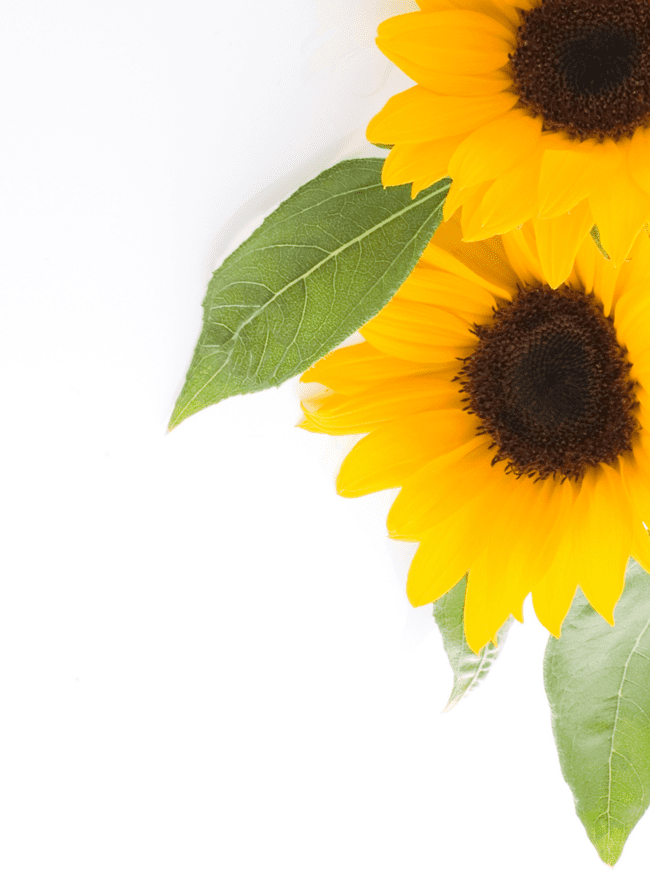 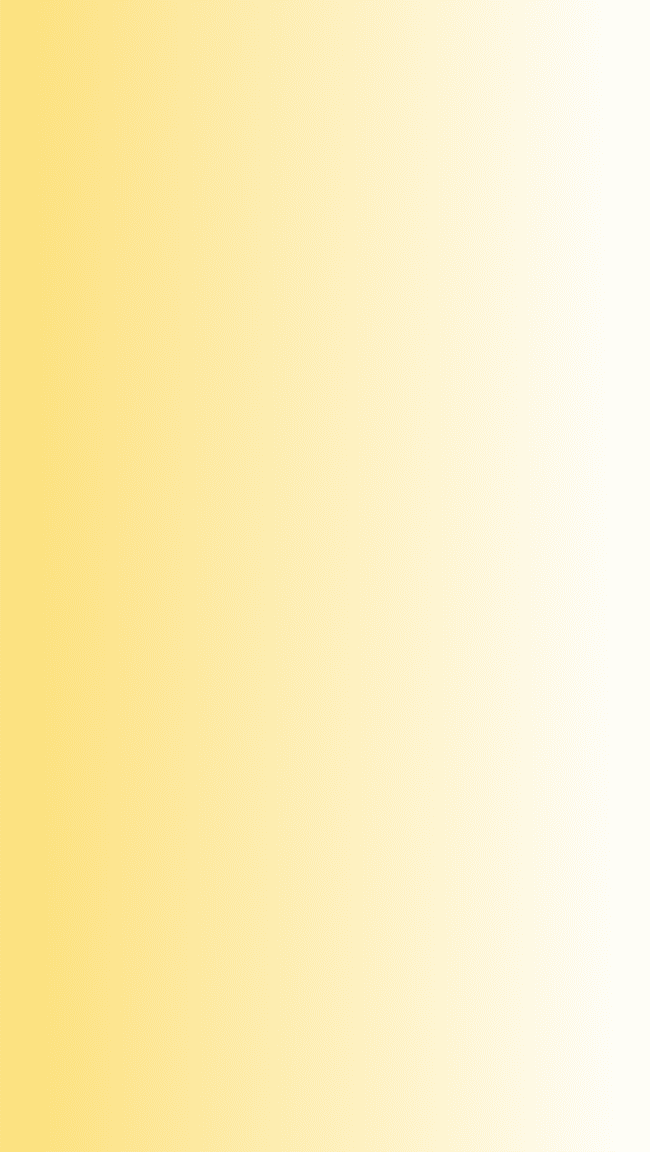 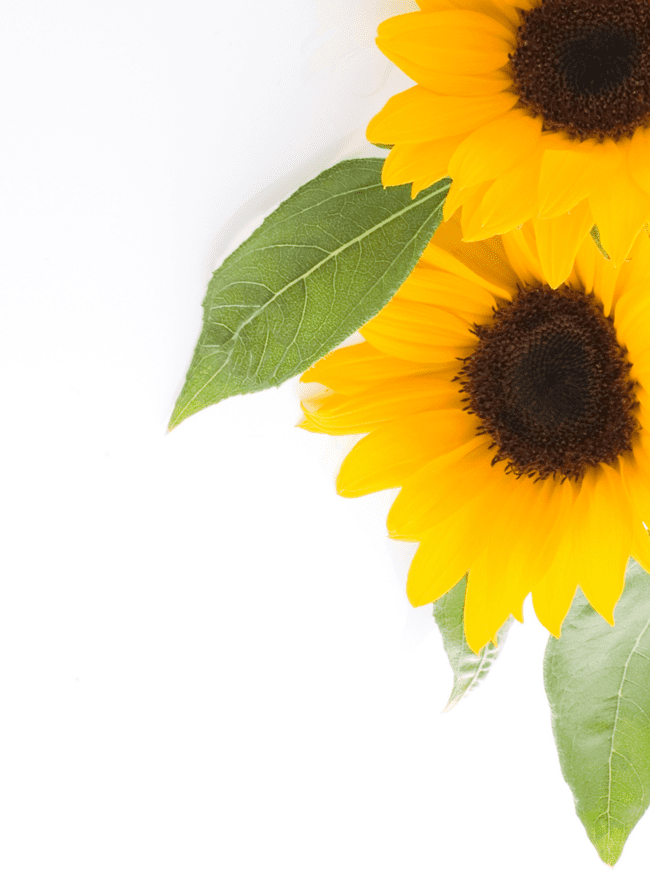 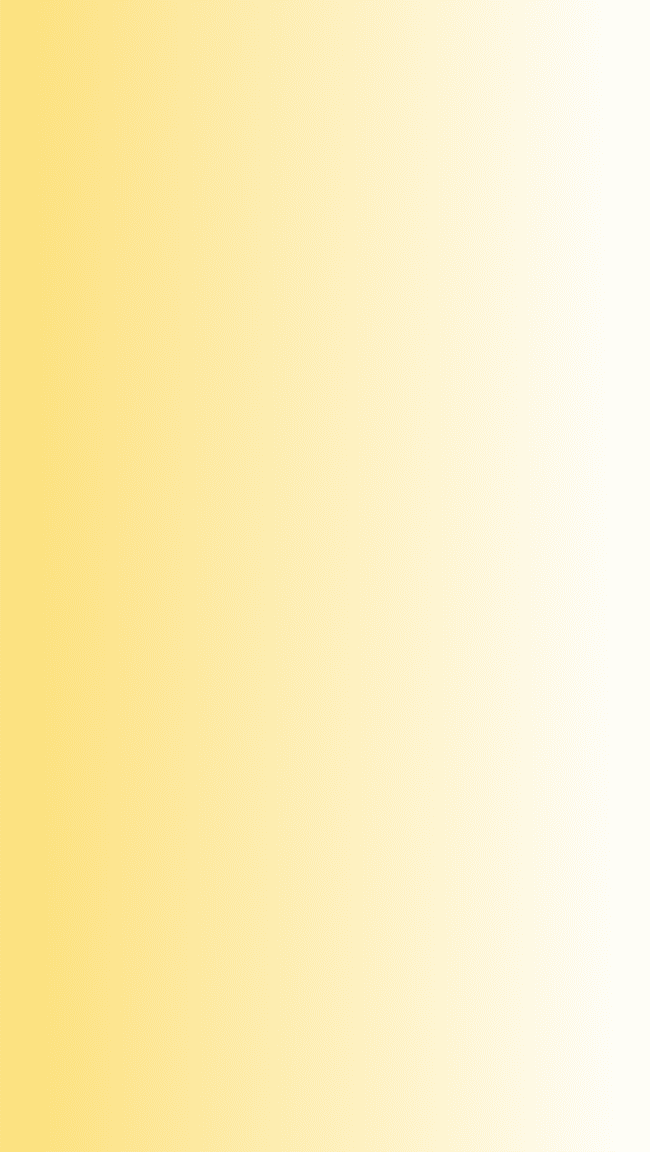 Marzof a n t á s t i c o